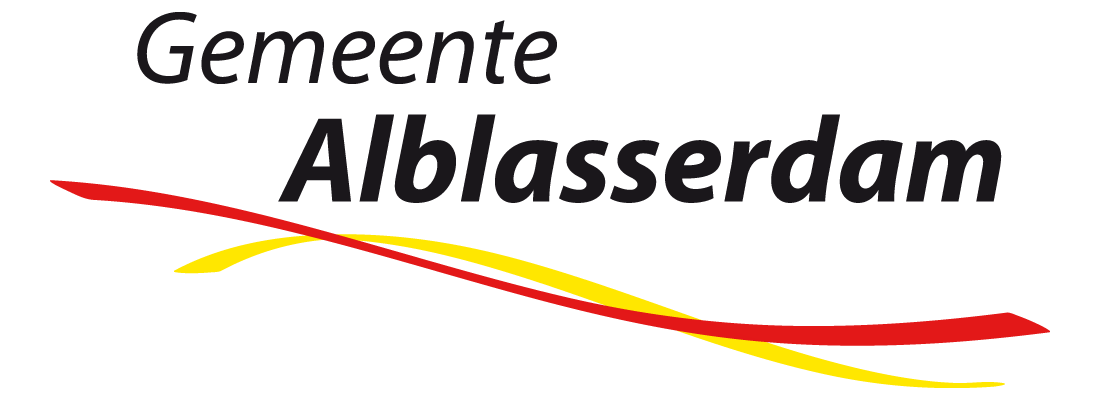 Nadere regels ter uitvoering van de Verordening Jeugdhulp gemeente Alblasserdam 2021Het college van burgemeester en wethouders van de gemeente Alblasserdam;Gezien het voorstel d.d. 4 mei 2021 inzake verordening jeugdhulp gemeente AlblasserdamGelet op gelet op de artikelen 2 lid 6, 4 lid 3, 5 lid 7, 7 lid 5, 8 lid 10, 17 lid 4 van de Verordening Jeugdhulp gemeente <Alblasserdam 2021>; B E S L U I Tvast te stellende nadere regels ter uitvoering van de Verordening Jeugdhulp gemeente AlblasserdamArtikel 1.	Nadere invulling van jeugdhulpvoorzieningenJeugdhulp in het buitenland kan alleen aan de jeugdige worden toegekend indien de betreffende jeugdhulpaanbieder gecontracteerd is om jeugdhulp te bieden aan jeugdigen uit de regio Zuid-Holland Zuid.Indien de jeugdige of zijn ouder instemmen met het onderzoek en advies van Stichting Jeugdteams, zoals verwoord in het actieplan en met in acht name van artikel 7 lid 3 van de Verordening Jeugdhulp, wordt jeugdhulp, geleverd in Zorg in Natura, in de vorm van een zorgprofiel beschikt.Artikel 2.	VervoersvoorzieningEen vervoersvoorziening wordt alleen verstrekt aan de jeugdige, zoals bedoeld in artikel 1.1. van de Jeugdwet.Een vervoersvoorziening wordt alleen verstrekt ten behoeve van het vervoer van de jeugdige naar en van de locatie waar de jeugdhulp plaatsvindt. Het toekennen van een vervoersvoorziening geschiedt alleen aan de jeugdige wanneer aantoonbaar is gemaakt dat er een noodzaak bestaat het tot inzetten van deze voorziening en dat bij gebrek aan deze voorziening de toegang tot jeugdhulp wordt onthouden.De noodzaak van een vervoersvoorziening wordt aannemelijk gemaakt indien:sprake is van een vervoersprobleem; enaantoonbaar is gebleken dat op eigen kracht of met hulp van ouders of andere personen uit de naaste omgeving geen oplossing voor het vervoersprobleem kan worden gevonden; engeen oplossing gevonden kan worden voor het vervoersprobleem door, al dan niet gedeeltelijk, gebruik te maken van een andere voorziening; ensprake is van een medische noodzaak, omdat de jeugdige indien gebruik gemaakt van het openbaar vervoer of eigen vervoer, een beperking heeft met lopen, instappen of staan of indien er sprake is van desoriëntatie; ofsprake is van beperkingen in de zelfredzaamheid, omdat:de leeftijd van de jeugdige het niet toe laat zelfstandig te reizen met openbaar vervoer, nadat is aangetoond dat ouders of andere personen in de naaste omgeving niet in staat kunnen worden geacht om zorg te dragen voor begeleiding, zoals bedoeld in artikel 10; ofsprake is van ernstige gedragsproblemen welke reizen in het openbaar vervoer of eigen vervoer onmogelijk maken; ofandere redenen van niet-medische aard, die het zelfstandig of onder begeleiding reizen in het openbaar vervoer of eigen vervoer onmogelijk maken. door een deskundige de medische beperkingen of beperkende omstandigheden bij de jeugdige die individueel vervoer vereisen, zijn vastgesteld;de jeugdige of diens vertegenwoordiger medewerking hebben verleend aan het college om aantoonbaar te maken dat er sprake is van een medische noodzaak of beperking in de zelfredzaamheid. Onder geen enkele omstandigheid het ontbreken van financiële draagkracht van de ouder ten behoeve van de vervoerskosten wordt beschouwd als een beperking in de zelfredzaamheid.De vaststelling van de noodzaak van een vervoersvoorziening, zoals gesteld in lid 3 van dit artikel, wordt uitgevoerd door de jeugdprofessionals van de Stichting Jeugdteams of de Gecertificeerde Instelling. De jeugdprofessional legt de noodzaak tot inzet van de vervoersvoorziening bij een vorm van jeugdhulp vast in het actieplan, zoals bedoeld in artikel 7 van de Verordening Jeugdhulp gemeente Alblasserdam.De aanvraag voor een vervoersvoorziening wordt gedaan door middel van een ondertekend aanvraagformulier vervoer.De adressen en tijden, die door de jeugdige of zijn ouder worden aangegeven op het ondertekende aanvraagformulier vervoer, worden gebruikt voor de planning van het vervoer. Incidentele wijzigingen van deze adressen en tijden zijn in principe niet mogelijk, onder incidentele wijzigingen worden verstaan: eenmalig vervoer van of naar een andere locatie of eenmalig andere vervoerstijden; in deze gevallen zorgt de jeugdige of zijn ouder zelf voor een andere oplossing.Bij een structurele en/of wezenlijke wijziging dient een nieuw aanvraagformulier door de jeugdige of zijn ouder te worden ingediend bij het jeugdteam.De duur van de vervoersvoorziening is gelijk aan de duur die in de beschikking is vermeld of korter indien de betreffende individuele voorziening eerder eindigt.Artikel 3.	Begeleiding in het vervoerDe begeleiding in het vervoer is primair de verantwoordelijkheid van de ouder(s) of wettelijke vertegenwoordiger(s).Indien de begeleiding van de jeugdige meer dan 6 uur per dag bedraagt, kan dit redelijkerwijs niet van de ouder en/of personen uit de naaste omgeving worden verlangd. Het werkzaam zijn van de (beide) ouder(s) ontheft hen niet van de primaire verantwoordelijkheid, zoals bedoeld in lid 1.Artikel 4.	Uitvoering van de vervoersvoorzieningHet vervoer wordt uitgevoerd in de vorm van taxivervoer zoals bedoeld in artikel 1 van de Wet op Personenvervoer 2000.De organisatie van het taxivervoer wordt uitgevoerd door Stroomlijn B.V. Hiermee wordt in ieder geval de planning van de ritten, de inzet van de taxivervoerder en de afwikkeling van de kosten bedoeld.Na toekenning van een vervoersvoorziening vindt er tussen de jeugdige en zijn ouder en Stroomlijn B.V. in ieder geval afstemming plaats over de van toepassing zijnde dagen, de haal- en brengtijden, eventueel beperkende omstandigheden van de jeugdige ten aanzien van het vervoer en de van toepassing zijnde adressen.Artikel 5.	Toegang behandeling Ernstige Enkelvoudige DyslexieDe diagnostiek en behandeling van Ernstige Enkelvoudige Dyslexie (EED) is pas toegankelijk voor de jeugdige nadat de EED-specialist van het verantwoordelijk samenwerkingsverband voor de uitvoering van Passend Onderwijs van de betreffende school voor primair onderwijs of voortgezet onderwijs van oordeel is dat diagnostiek dan wel de behandeling van Ernstige Enkelvoudige Dyslexie noodzakelijk is.Artikel 6.	Voorwaarden aan de uitvoering van het onderzoekDe verantwoordelijkheid voor het uitvoeren van een onderzoek en het geven van een advies aan het college in het kader van de toegang tot een individuele voorziening jeugdhulp is neergelegd bij de jeugdprofessionals van Stichting Jeugdteams.De vaststelling of de eigen mogelijkheden en het probleemoplossend vermogen van de jeugdige of zijn ouder ontoereikend zijn, op basis artikel 2.3 van de Jeugdwet en artikel 5 lid 3 van de Verordening Jeugdhulp gemeente Alblasserdam,  komt tot stand op basis van een door het jeugdteam uitgevoerd onderzoek op basis van een methodische werkwijze, waarbij door het jeugdteam met de jeugdige of zijn ouder:in kaart wordt gebracht wat de hulpvraag is van de jeugdige en zijn ouder(s);wordt vastgesteld of er sprake is van opgroei- en opvoedingsproblemen, psychische problemen en stoornissen en zo ja, welke problemen en stoornissen dat zijn;wordt bepaald welke hulp, zorg en ondersteuning naar aard en omvang nodig is voor de vastgestelde problemen en stoornissen, wordt vastgesteld of de eigen mogelijkheden en het probleemoplossend vermogen van de ouder(s) en hun sociaal netwerk ontoereikend zijn om zelf deze hulp, zorg en ondersteuning te kunnen bieden.Hierbij wordt in ieder geval rekening gehouden met het belang van de ouder(s) om het gezin te voorzien in een inkomen, de belastbaarheid en draagkracht van de ouder(s).Voor zover het onderzoek specifieke deskundigheid vereist, draagt het jeugdteam er zorg voor dat die deskundigheid is gewaarborgd en dat deze naar discipline van deskundigheid concreet kenbaar is voor de hulpvrager.Indien blijkt dat de eigen mogelijkheden en het probleemoplossend vermogen van de jeugdige en zijn ouder en hun sociaal netwerk ontoereikend zijn om de hulp, zorg en ondersteuning naar aard en omvang voor de vastgestelde problemen en stoornissen zelf te kunnen bieden, wordt met de jeugdige of zijn ouder nader onderzoek gedaan naar en rekening houdend met de godsdienstige gezindheid, de levensovertuiging en de culturele achtergrond van de jeugdige of zijn ouder:de mogelijkheden om gebruik te maken van een andere voorziening;indien er geen gebruik gemaakt kan worden van een andere voorziening, de mogelijkheden om jeugdhulp te verlenen met gebruikmaking van een algemene voorziening;indien er geen gebruik gemaakt kan worden van een andere voorziening en een algemene voorziening, de mogelijkheden om een individuele voorziening te verlenen; de wijze waarop een mogelijk toe te kennen voorziening wordt afgestemd met andere voorzieningen die aan de jeugdige zijn verleend.Het jeugdteam geeft op basis van het onderzoek zoals genoemd in de leden 1, 2 en 4 een advies over de in te zetten voorziening(-en) naar aard en omvang van de vastgestelde problemen.Aan de jeugdige of zijn ouder wordt tijdens het gesprek, zoals genoemd in artikel 5 lid 3 van de Verordening jeugdhulp, kenbaar gemaakt en vastgelegd in het verslag dan wel actieplan welke methodische werkwijze, zoals genoemd bij lid 1 van dit artikel wordt toegepast.De uitkomsten van de methodische werkwijze, zoals bedoeld in lid 1 en 2 van dit artikel worden vastgelegd in het actieplan, zoals genoemd in artikel 1 en artikel 6 van de Verordening jeugdhulp.Artikel 7.	Voorwaarden aan een aanvraag individuele voorziening jeugdhulpEen jeugdige of zijn ouder kan een aanvraag voor een individuele voorziening indienen door middel van een ondertekend actieplan, zoals genoemd in artikel 6 lid 4 van de Verordening Jeugdhulp.Het actieplan bevat ten minste de onderdelen a t/m n, zoals genoemd in lid 3 van dit artikel als ook de invulling van artikel 6 lid 6 van de Nadere Regels en het advies van Stichting Jeugdteams. Dit advies gaat nader in op de hulp, zorg en ondersteuning die naar aard en omvang volgens de jeugdprofessional nodig is voor de genoemde problemen en stoornissen, in hoeverre de jeugdprofessional de eigen mogelijkheden en het probleemoplossend vermogen van de ouder en het netwerk toereikend achten om te voorzien in deze hulp, zorg en ondersteuning en de al dan niet in te zetten (individuele) voorziening(en).Indien een jeugdige of zijn ouder geen gebruik maakt van een ondertekend actieplan voor het indienen van een aanvraag voor een individuele voorziening, zoals genoemd in artikel 6 lid 4 van de Verordening Jeugdhulp, dient de jeugdige of zijn ouder schriftelijk een aanvraag in bij het jeugdteam van deze gemeente waarbij de aanvraag in ieder geval de volgende gegevens omvat:de voornaam/voornamen en achternaam van de betreffende jeugdige;de voorletter(s) en achternaam van de ouder(s) met gezag;het adres van de jeugdige volgens de basisadministratie personen van de gemeente;BSN van de jeugdige;een omschrijving van de hulpvraag;de opgroei- en opvoedingsproblemen, psychische problemen en stoornissen van de jeugdige of zijn ouder in relatie tot de hulpvraag;welke hulp, zorg en ondersteuning naar aard en omvang naar de mening van de jeugdige of de ouder nodig is voor de genoemde problemen en stoornissen;waarom de eigen mogelijkheden en het probleemoplossend vermogen van de ouder(s) en hun sociaal netwerk ontoereikend zijn om zelf deze hulp, zorg en ondersteuning te kunnen bieden;waarom er geen gebruik kan worden gemaakt van een andere voorziening of een algemene voorziening;welke individuele voorziening wordt aangevraagd voor de genoemde problemen en stoornissen;indien de jeugdige of zijn ouder dit wensen, de motivatie waarom zij voor de individuele voorziening die wordt aangevraagd de inzet van een gecontracteerde jeugdhulpaanbieder niet passend achten met als doel dat het college aan de jeugdige een persoonsgebonden budget verstrekt dat de jeugdige en zijn ouder in staat stelt de jeugdhulp die tot de individuele voorziening behoort van derden te betrekken;de handtekening van de jeugdige indien deze ouder is dan 12 jaar;de handtekening van de ouder(s) indien de jeugdige jonger is dan 16 jaar;de datum waarop de aanvraag is ondertekend.Artikel 8. Voorwaarden voor toekenning van een individuele voorzieningAls bijlage bij de nadere regels is een door het college opgestelde 'richtlijn' gevoegd met daarin een afwegingskader wat wordt verstaan onder 'gebruikelijke hulp' en hoe daarin moet worden gehandeld bij een aanvraag om jeugdhulp.Artikel 9. OvergangsperiodeAls tijdens het onderzoek zoals bedoeld in artikel 5 van de Verordening Jeugdhulp van deze gemeente blijkt dat sprake is van een vermindering van het aantal te verlenen eenheden jeugdhulp ten opzichte van de lopende beschikking voor deze jeugdige, kan bij wijze van overgangsperiode eenmalig een voorziening voor maximaal 12 weken worden verleend. Voor de overgangsperiode wordt maximaal het aantal eenheden jeugdhulp toegekend, die in de laatst afgegeven beschikking voor een gelijke periode was toegekend.Artikel 10. Levering van een individuele voorziening met een pgbIn aanvulling op artikel 8.1.1 lid 4 van de Jeugdwet en artikel 8 lid 1 van de Verordening Jeugdhulp verstrekt het college alleen een individuele voorziening in de vorm van een pgb:als de jeugdige of zijn ouder, al dan niet met hulp uit hun sociale netwerk dan wel van een curator, bewindvoerder, mentor, gemachtigde, gecertificeerde instelling of aanbieder van gesloten jeugdhulp in staat zijn de aan een pgb verbonden taken op verantwoorde wijze uit te voeren;als de jeugdige of zijn ouder zich gemotiveerd op het standpunt stellen waarom zij de individuele voorziening die door middel van Zorg in Natura wordt geleverd, niet passend achten;als naar het oordeel van het college is gewaarborgd dat de jeugdhulp die de jeugdige of zijn ouder willen betrekken van een jeugdhulpaanbieder of een persoon die behoort tot het sociale netwerk, van goede kwaliteit is, zoals is gesteld in artikel 6. van de Beleidsregels voor jeugdhulpaanbieders of artikel 16. van de Nadere regels voor het sociaal netwerk en bijdraagt aan het beoogde resultaat; indien de jeugdige voor de gevraagde jeugdhulp bij de betreffende jeugdhulpaanbieder niet reeds Zorg in Natura ontvangt;indien het pgb niet wordt ingezet voor betaling van jeugdhulp geleverd en/of genoten buiten Nederland;er geen sprake is van een vorm van hulp, zorg of ondersteuning zoals opgenomen bijlage 1 van deze Nadere regels;als de individuele voorziening met als leveringsvorm een pgb niet wordt aangevraagd met een ingangsdatum in het verleden.Voor het vaststellen of een voorziening voor vervoer conform Artikel 2.3 lid 2 van de Jeugdwet in samenhang met een pgb van toepassing is, wordt artikel 2 het vierde lid van de nadere regels gehanteerd.De budgethouder voert een deugdelijke administratie ten aanzien van de besteding van het pgb.Artikel 11.	Kwaliteitseisen aan jeugdhulpaanbieders die worden ingezet met een pgbIn aanvulling op de in hoofdstuk 4 van de Jeugdwet gestelde eisen gelden de volgende kwaliteitseisen voor jeugdhulpaanbieders en jeugdhulpverleners, die met een pgb worden ingezet:Een jeugdhulpaanbieder of jeugdhulpverlener mag geen jeugdhulp bieden na onherroepelijke veroordeling, berisping en gedurende een onderzoek vanwege ondeskundige zorg, het handelen in strijd met de Jeugdwet, het Besluit en de gemeentelijke voorwaarden en beleid, misleiding, fraude en uitbuiting personeel;Jeugdhulpaanbieders en jeugdhulpverleners zijn verplicht een meldcode Huiselijk Geweld en Kindermishandeling te ontwikkelen en het gebruik en kennis over deze meldcode binnen hun organisatie te bevorderen;Jeugdhulpaanbieders en jeugdhulpverleners houden zich aan de voor hun beroepsgroep geldende richtlijnen, brancheafspraken en aanvullende openbare afspraken omtrent het leveren van jeugdhulp van de regio Zuid-Holland Zuid.Jeugdhulpaanbieders en jeugdhulpverleners kunnen de grenzen van het eigen kunnen en bevoegdheden inschatten en aangeven wanneer de inzet van andere jeugdhulp gewenst is;De jeugdhulpaanbieder of jeugdhulpverlener werkt actief samen met andere jeugdhulpverleners wanneer sprake is van een bedreiging van de veiligheid of welzijn van de jeugdige of betrokkenen.Artikel 12.	Gebruik zorgovereenkomstDe jeugdige of zijn ouder zijn verplicht tot het gebruik van de zorgovereenkomsten van de Sociale Verzekeringsbank voor het vastleggen van afspraken over de te leveren jeugdhulp in het kader van het pgb.Artikel 13. Begroting met betrekking tot de besteding van het pgbHet college stelt de hoogte van het pgb vast op basis van de door de jeugdige of zijn ouder ondertekende aanvraag in de zin van artikel 7 van de Verordening Jeugdhulp en een begrotingsplan. Het begrotingsplan geeft informatie over de concrete invulling en de besteding van een pgb. In het begrotingsplan worden de door de jeugdhulpaanbieder/-verlener of het sociaal netwerk in rekening gebrachte kosten per eenheid voor de individuele voorziening vermeld, het aantal af te nemen eenheden alsook voor welke problemen de betreffende jeugdhulp wordt ingezet.Artikel 14. Sociaal netwerkOnder personen van het sociaal netwerk wordt verstaan:familieleden van de jeugdige of zijn ouders tot en met bloed- of aanverwantschap in de derde graad;andere betrokkenen bij het gezin, zoals vrienden, buren, studenten, collega’s. Artikel 15. Voorwaarden voor de inzet van het sociaal netwerkEen individuele voorziening jeugdhulp ten behoeve van de inzet van het sociaal netwerk kan alleen worden toegekend, nadat is vastgesteld dat de eigen mogelijkheden en het probleemoplossend vermogen van de ouder(s) ontoereikend zijn om zelf deze hulp, zorg en ondersteuning te kunnen bieden conform artikel 2.3 van de Jeugdwet en artikel 6 van de Nadere regels, waarbij tevens is vastgesteld dat:het hulp, zorg en ondersteuning betreft die voortvloeit uit de opgroei- en opvoedingsproblemen, psychische problemen en stoornissen van de jeugdige;de hulp, zorg en ondersteuning niet planbaar en/of uitstelbaar is en zodanig niet door een jeugdhulpaanbieder/-verlener kan worden uitgevoerd, of;de aard van de hulp, zorg en ondersteuning zodanig is dat deze op verzoek van de jeugdige niet door de ouders wordt geleverd, alsook niet door een jeugdhulpaanbieder/-verlener, of;de inzet van een jeugdhulpaanbieder/-verlener voor de betreffende hulp, zorg of ondersteuning aantoonbaar minder goed, effectief of doelmatig is;de persoon uit het sociaal netwerk deze hulp, zorg en ondersteuning alleen wil bieden als aan de noodzakelijke randvoorwaarde is voldaan voor wat betreft het verstrekken van een financiële vergoeding voor deze hulp, zorg en ondersteuning, omdat deze persoon uit het sociaal netwerk door het bieden van jeugdhulp aan de jeugdige zodanig verhinderd wordt, dat deze persoon zelf niet voldoende kan bijdragen aan noodzakelijk gezinsinkomen, waarbij:wordt beoordeeld of de persoon uit het sociaal netwerk kan werken naast de hulp, zorg en ondersteuning die wordt geboden aan de jeugdige; een deskundige vaststelt wat het noodzakelijk gezinsinkomen is op basis van de uitgaven van vergelijkbare gezinnen. Hierbij wordt het 'persoonlijk budgetadvies' van het NIBUD gebruikt voor de vaststelling van het huishouden, de gezinsinkomsten en wat een vergelijkbaar huishouden minimaal nodig heeft voor de uitgaven van het huishouden.Het betrekken van de jeugdhulp van de persoon uit het sociaal netwerk voldoet aan de eisen, zoals gesteld in artikel van 16 van de Nadere regels.Artikel 16. Eisen aan het sociaal netwerk voor het betrekken van jeugdhulpHet betrekken van jeugdhulp voor een individuele voorziening van personen uit het sociaal netwerk mag uitsluitend indien zij: meerderjarig zijn;veilige, doeltreffende, doelmatige en cliëntgerichte jeugdhulp verlenen, die is afgestemd op de reële behoefte van de jeugdige of zijn ouder;geen voorbehouden handelingen verrichten of handelingen die op norm van de verantwoorde werktoedeling aan een geregistreerde professional zijn voorbehouden;bij de ondersteuning aan de jeugdige of zijn ouder zelf niet overbelast raken;het tarief voor het sociaal netwerk conform de dan geldende pgb tarieven Zuid-Holland Zuid per eenheid ontvangen, in aansluiting op artikel 8 lid 3 van de Verordening Jeugdhulp;verklaren het pgb niet te zullen gebruiken voor de betaling van tussenpersonen of belangenbehartigers;aantonen daadwerkelijk in staat te zijn de toegekende jeugdhulp te verlenen; op geen enkele wijze druk op de jeugdige of zijn ouder hebben uitgeoefend bij diens besluitvorming.Artikel 17.	Inwerkingtreding, intrekking en citeertitelDeze nadere regels treden in werking op de dag na de bekendmaking ervan en werken terug tot 1 januari 2020;De Nadere regels Jeugdhulp gemeente Alblasserdam laatstelijk gewijzigd op 25 september 2018  wordt ingetrokken;Deze nadere regels worden aangehaald als: Nadere regels Jeugdhulp gemeente Alblasserdam 2021.Aldus vastgesteld in de vergadering van het college van burgemeester en wethouders van de gemeente Alblasserdam van 4 mei 2021.de secretaris			de burgemeester
S. van Heeren			J.G.A. PaansBijlage 1Algemene informatieOnderstaande lijst ondersteunt jeugdigen, ouders en jeugdprofessionals bij de beoordeling of de hulp, zorg en ondersteuning die jeugdige en zijn ouders wensen in te zetten een individuele voorziening jeugdhulp, jeugdhulpaanbieder of jeugdhulpverlener is, zoals deze zijn gedefinieerd in resp. artikel 2 van de Verordening Jeugdhulp en hoofdstuk 1 van de Jeugdwet. Komt een vorm van hulp, zorg of ondersteuning niet op de lijst voor, dan betekent dit niet per definitie dat deze vorm van hulp, zorg of ondersteuning kan worden toegekend. Ieder individueel geval wordt altijd afgewogen tijdens het onderzoek. De eindverantwoordelijkheid voor het toekennen of afwijzen van een voorziening ligt bij het college. AfkortingenlijstAV Zvw 	-	Aanvullende verzekering ZorgverzekeringswetBV Zvw		-	Basisverzekering ZorgverzekeringswetWlz		-	Wet langdurige zorg Pgb 		-	Persoonsgebonden budget Wk 		-	Wet kinderopvangWmo 		-	Wet maatschappelijke ondersteuning ZiN		-	Zorg in naturaLegendaOmschrijving					-	Onderwerp dat wordt toegelichtJeugdwet?					-	In principe geen jeugdhulp, tenzij onder de							vermelde voorwaardenVoorwaarden					- 	Voorwaarden voor financieringExtra informatie				-	Toelichting op het onderwerpAndere of algemene voorziening		-	Toelichting welke andere of algemenevoorziening kan worden benut op het gebiedvan zorg, onderwijs, maatschappelijkeondersteuning of werk en inkomen, andersdan in het kader van een individuele voorziening voortvloeiend uit de Jeugdwet. Deze andere of algemene voorziening kan niet worden gefinancierd met een persoonsgebonden budget onder deJeugdwet.OmschrijvingJeugdwet?VoorwaardenExtra informatieAndere voor -zieningAcupunctuurNeeGeen individuele voorziening jeugdhulp onder artikel 2, Verordening jeugdhulpMogelijk aanvullende zorgverzekering. informeer bij de zorgverzekeraarAdministratie, overnemen vanNeeOp grond van de nadere regels kan een pgb alleen worden aangewend ten behoeve van een individuele voorziening jeugdhulp. Daarbij moet de jeugdige of zijn ouder zelf in staat zijn de aan een Pgb verbonden taken uit te voeren.AlarmsysteemNeeAu pair  Nee, tenzij-Het jeugdteam heeft vastgesteld dat er sprake is van het bieden van jeugdhulp onder de noemer sociaal netwerk.De au pair voldoet aan de eisen van artikel 15.Een au pair is een persoon van niet Nederlandse nationaliteit die participeert in een cultureel uitwisselingsprogramma. De hoofddoelstelling van het verblijf is de culturele uitwisseling en de overige werkzaamheden zijn nevenactiviteiten waarbij niet concreet is geregeld welke werkzaamheden een au pair wel of niet mag doen. Het is daardoor mogelijk dat een au pair bv. een kind met een verstandelijke beperking begeleidt met een pgb. U moet wel rekening houden met bepaalde fiscale aspecten. De SVB kan u hierover informeren. (www.svb.nl) Begeleiding bij regulier onderwijsNee, tenzijDoor het jeugdteam is vastgesteld dat er sprake is van een individuele voorziening jeugdhulp, namelijk begeleiding Te denken valt hierbij aan begeleiding bij praktijklessen als schoolzwemmen of schoolgym of bij de omgang met andere kinderen, lunchpauze en/of bij spel.De overige begeleiding is de verantwoordelijkheid van de school onder Passend Onderwijs. Ook het plannen en structureren van schoolse zaken als huiswerk is in principe de verantwoordelijkheid van de ouder.Passend onderwijsBegeleiding via moderne media, bijvoorbeeld Skype.Nee, tenzijHet jeugdteam heeft vastgesteld dat er sprake is van een individuele voorziening jeugdhulp, namelijk begeleidingHet gaat hier bijv. om het tijdelijkondersteunen in het aanbrengen van structuur, het stimuleren en aanzetten tot activiteit en daardoor het uitvoeren van vaardigheden die de zelfredzaamheid bevorderen Begroting, hulp bij het opstellen van eenNeeOp grond van de nadere regels kan een pgb alleen worden aangewend ten behoeve van een individuele voorziening. Daarbij moet de jeugdige of zijn ouder zelf in staat zijn de aan een pgb verbonden taken uit te voeren.Beheer pgbNeeOp grond van de nadere regels kan een pgb alleen worden aangewend ten behoeve van een individuele voorziening. Daarbij moet de jeugdige of zijn ouder zelf in staat zijn de aan een Pgb verbonden taken uit te voeren.BemiddelingskostenNeeOp grond van de nadere regels kan een pgb alleen worden aangewend ten behoeve van een individuele voorziening. Daarbij moet de jeugdige of zijn ouder zelf in staat zijn de aan een Pgb verbonden taken uit te voeren.Bewindvoerder-kostenNeeOp grond van de nadere regels kan een pgb alleen worden aangewend ten behoeve van een individuele voorziening. Daarbij moet de jeugdige of zijn ouder zelf in staat zijn de aan een Pgb verbonden taken uit te voeren.BlindengeleidehondNeeEr is sprake van een andere voorzieningBV ZvwBraille trainingNeeEr is sprake van een andere voorzieningBV ZvwBuitenschoolse of naschoolse opvang NeeEr is sprake van een andere voorzieningWkCadeau voor zorgverlenerNeeOp grond van de nadere regels kan een pgb alleen worden aangewend ten behoeve van een individuele voorziening.Computer, aanpassingen en onderhoudNeeGeen individuele voorziening jeugdhulp  onder artikel 2, Verordening jeugdhulpConsumptiesNeeGeen individuele voorziening jeugdhulp  onder artikel 2, Verordening jeugdhulpCursus zorgverlenerNeeEigen verantwoordelijkheid zorgverlenerCursus/training opvoeden en opgroeien voor ouders/verzorgers in groepsverband, collectieve voorzieningNeeNee, tenzijEr sprake is van jeugdhulp voor het omgaan met gedragsproblemen en het aanleren van opvoed- vaardighedenGeen individuele voorziening jeugdhulp onder artikel 2, Verordening jeugdhulpDit wordt geboden door een andere of algemene voorziening, bijvoorbeeld CJG, jeugdgezondheidszorg of jeugdteamCursus voor een jeugdigeNeeNee, tenzijEr sprake is van een individuele training gericht op het omgaan met psychosociale of psychische problemenGeen individuele voorziening onder artikel 2, Verordening jeugdhulp.Dit wordt geboden door een andere, voorliggende voorziening, bijvoorbeeld CJG, jeugdgezondheidszorgDetentie van een jeugdige, jeugdhulp bij NeeAls een jeugdige in detentie is dan valt hij/zij onder Justitie en wordt geen jeugdhulp onder de Jeugdwet ingezet.Dieren, therapie met / begeleiding met,  begeleiding bij verzorging van. Dier wordt als middel gebruikt om een doel te bereiken.                                                   Nee, tenzijEen jeugdhulpverlener gebruik maakt van dieren bij de begeleiding en/of ondersteuningDieren zijn geen jeugdhulpverlener zoals genoemd in de jeugdwet. DoventolkNeeMenzis regelt de vergoeding van doventolkuren in privésituaties, ongeacht waar de jeugdige is verzekerd.Zie: http://www.menziszorgkantoor.nl/web/Consumenten/ZorgNodig/DoventolkZorg.htmZvwEntreegeld jeugdigeNeeHet eigen netwerk van de jeugdige wordt geacht de jeugdige te voorzien in de bekostiging van vrijetijdsbesteding. Entreegeld bij begeleiding van de jeugdige NeeHet eigen netwerk van de jeugdige wordt geacht de jeugdige te voorzien in de (bekostiging van) begeleiding bij vrijetijdsbesteding. Evaluatiegesprek zorgverlenersNeeEvalueren is onderdeel van de te leveren zorg en maakt daarmee onderdeel uit van de gewerkte zorguren van de zorgverlener. Zie ook ‘Overheadkosten’. Familiebezoek, begeleiding bijNeeGeen individuele voorziening jeugdhulp onder artikel 2, Verordening jeugdhulpHet eigen netwerk van de jeugdige wordt geacht de jeugdige te voorzien in de begeleiding bij familiebezoek. Feuerstein methodeNee, tenzij Onderdeel van een behandelplan van een jeugdhulpaanbiederVorm van psychosociale hulpverlening waarbij wordt uitgegaan van de mogelijkheden van de cliëntMogelijk aanvullende zorgverzekering, informeer bij uw zorgverzekeraarFitness (medische - , fysio - )NeeGeen individuele voorziening jeugdhulp onder artikel 2, Verordening jeugdhulpEr is mogelijk een andere voorzieningAV ZvwGesprekken instanties, overnemen vanNeeGeen individuele voorziening jeugdhulp onder artikel 2, Verordening jeugdhulp.Dit is een algemene voorziening, die wordt geboden door het jeugdteam.JeugdteamGratificatie zorgverlenerNeeOp grond van de nadere regels kan een pgb alleen worden aangewend ten behoeve van een individuele voorziening.Homeopathie/ homeopathisch artsNeeEr is sprake van een andere voorzieningMogelijk AV ZvwHuiswerkbegeleiding basisonderwijs en voortgezet onderwijsNeeHulphondenNeeNee, tenzij-De jeugdhulpverlener gebruik maakt van dieren bij de begeleiding en/of ondersteuningZie ook ‘blindegeleidehond’Dieren zijn geen jeugdhulpverlener zoals genoemd in de jeugdwet. BV ZvwHulpmiddelen (zoals protheses, speciaal schoeisel, rolstoel)NeeEr is sprake van een andere voorzieningBV/AV ZvwJeugdhulp buiten NederlandNeeKerstpakketNeeOp grond van de nadere regels kan een pgb alleen worden aangewend ten behoeve van een individuele voorziening.Kinderopvang kind jeugdhulpverlenerNeeEr is sprake van een andere voorzieningWkKinderopvang, dagverblijf, babysit, crècheNeeEr is sprake van een andere voorzieningWkLeermiddelen, (aangepast)NeeEr is sprake van een andere voorzieningPassend onderwijsLesgeld / contributieNeeGeen individuele voorziening jeugdhulp onder artikel 2, Verordening jeugdhulpHet eigen netwerk van de jeugdige wordt geacht de jeugdige te voorzien in de bekostiging van vrijetijdsbesteding. LogeeropvangNee, tenzijEr sprake is van kortdurend verblijf Maximaal 3 etmalen per weekLotgenotencontactNeeGeen individuele voorziening jeugdhulp onder artikel 2, Verordening jeugdhulpManicureNeeGeen individuele voorziening jeugdhulp onder artikel 2, Verordening jeugdhulpMassageNeeGeen individuele voorziening jeugdhulp onder artikel 2, Verordening jeugdhulpMediërend lerenNeeEr is sprake van een andere voorziening. Het betreft aanleren schoolse vaardigheden. Passend OnderwijsMeditatieve ontwikkelingNeeGeen individuele voorziening jeugdhulp onder artikel 2, Verordening jeugdhulpMiddelenNeeDit zijn tastbare goederen, die nodig zijn bij het verlenen van jeugdhulpMondhygiënistNeeEr is sprake van een andere voorzieningBV ZvwMuzieklesNeeGeen individuele voorziening jeugdhulp onder artikel 2, Verordening jeugdhulpHet eigen netwerk van de jeugdige wordt geacht de jeugdige te voorzien in de bekostiging van vrijetijdsbesteding. NeurofeedbackNeeGeen individuele voorziening jeugdhulp onder artikel 2, Verordening jeugdhulpNeurolinguïstisch programmeren (NLP)NeeGeen individuele voorziening jeugdhulp onder artikel 2, Verordening jeugdhulpDagbesteding ter vervanging van onderwijsNee, tenzij-De jeugdige niet meer terugkeert in het onderwijs-Dagbesteding (tijdelijk) wordt ingezet voor het bereiken van doelen voortkomend uit problemen en/of stoornissen van de jeugdige-Dit betreft jeugdigen die op leerplichtige leeftijd uitstromen uit het onderwijs veelal met een leerplichtontheffing.-De jeugdige krijgt een persoonlijk plan in de vorm van een onderwijs/zorgarrangement waar dagbesteding onderdeel van uitmaakt. De dagbesteding wordt specifiek ingezet om de jeugdige te laten werken aan doelen voortkomend uit problemen en/of stoornissen ten behoeve van terugkeer in het (speciaal) onderwijs.Opvang budgethouder (= ouder/verzorger van de jeugdige )NeeEr is sprake van een andere voorzieningWmoOverheadkosten van de jeugdhulpverlenerNeeIs een integraal onderdeel van het uurtarief van de jeugdhulpverlener, deze kosten kunnen niet separaat worden gedeclareerdPaardrijdenNee, tenzijEen jeugdhulpverlener gebruik maakt van dieren bij de begeleiding en/of ondersteuning Dieren zijn geen jeugdhulpverlener zoals genoemd in de jeugdwet.Pastorale hulpverleningNeeGeen individuele voorziening jeugdhulp onder artikel 2, Verordening jeugdhulpPatiëntenvereniging, bijdrageNeePedicureNeeGeen individuele voorziening jeugdhulp onder artikel 2, Verordening jeugdhulpPersonal trainerNeeGeen individuele voorziening jeugdhulp onder artikel 2, Verordening jeugdhulpPlannen en structurerenNee, tenzijEr door het jeugdteam is vastgesteld dat er sprake is van individuele begeleiding voor het aanleren van algemene plannings- en structurerings-vaardigheden van de dag of week in zijn totaliteit.Reiskosten van de jeugdige naar en van de jeugdhulpinstellingNee Zie de vervoersregeling op de website van de Serviceorganisatie Jeugd ZHZReiskosten woon-werkverkeer jeugdhulpverlenerNeeReiskosten woon-werkverkeer van jeugdhulpverlener zijn voor eigen rekeningRemedial teachingNeeEr is sprake van een andere voorzieningPassend onderwijsRespijtzorgNee, tenzijDoor het jeugdteam is vastgesteld dat er sprake is van (dreigende) overbelasting van de ouder door de zorg voor een jeugdige met een lichamelijke, zintuiglijke en/of verstandelijke beperking, en/of een psychiatrische of somatische aandoeningJeugdhulp, die in dit kader die vergoed kan worden uit een pgb is begeleiding, dagbesteding of kortdurend verblijf bij een aanbieder of bij het sociale netwerk, niet zijnde het eigen gezin.Sport, begeleiding bij sport en begeleiding middels sportNeeGeen individuele voorziening jeugdhulp onder artikel 2, Verordening jeugdhulp.Het eigen netwerk van de jeugdige wordt geacht de jeugdige te voorzien in de bekostiging van en begeleiding bij vrijetijdsbesteding.Stage, begeleiding bijNeeEr is sprake van een andere voorzieningOnderwijsStudiebegeleidingNeeUitstapje jeugdigeNeeHet eigen netwerk van de jeugdige wordt geacht de jeugdige te voorzien in de bekostiging van en begeleiding bij vrijetijdsbesteding. Uitstapjes school, begeleiding bijNee, tenzijDoor het jeugdteam is vastgesteld er sprake is van een vorm van jeugdhulp, zijnde begeleiding.Er moet sprake zijn van begeleiding. De uitstapjes zelf mogen niet uit het pgb betaald worden.Vakantie(kamp) jeugdigeNeeGeen individuele voorziening jeugdhulp onder artikel 2, Verordening jeugdhulpVerplegingNeeEr is sprake van een andere voorzieningWlz, ZvwVerslaglegging, rapportage, administratieve HandelingenNeeIs een integraal onderdeel van het uurtarief van de jeugdhulpverlener, deze kosten kunnen niet separaat worden gedeclareerdVervoer van en naar school van de jeugdigeNeeEr is sprake van een andere voorzieningLeerlingenvervoer via gemeenteVervoer van school naar een buitenschoolse/ naschoolse opvanginstelling van een jeugdigeNeeEr is sprake van een andere voorziening. Vervoer moet worden geregeld via de buitenschoolse /naschoolse opvanginstellingWkVervoerskosten van een jeugdige van en/of naar de locatie van een jeugdhulpaanbiederNeeZie de vervoersregeling op de website van de Serviceorganisatie Jeugd ZHZ.Video home trainingNeeGeen losstaande individuele voorziening jeugdhulp onder artikel 2, Verordening jeugdhulp. Maakt onderdeel uit van een behandeling.Vrijetijdsbesteding, vergoeding vanNeeHet eigen netwerk van de jeugdige wordt geacht de jeugdige te voorzien in vrijetijdsbesteding. Vrijetijdsbesteding, begeleiding bijNeeBegeleiding bij vrijetijdsbesteding mag niet vanuit het Pgb jeugdhulp gefinancierd worden wanneer het doel participatie en recreatie is. Mee gaan met winkelen kan bijv. niet vanuit het pgb gefinancierd worden. Vrijwilligers-vergoedingNeeWeerbaarheids-trainingNeeGeen losstaande individuele voorziening jeugdhulp onder artikel 2, Verordening jeugdhulp. Maakt onderdeel uit van een behandeling.Werving zorgverlenerNeeOp grond van de nadere regels kan een pgb alleen worden aangewend ten behoeve van een individuele voorziening.WoningaanpassingNeeEr is sprake van een andere voorzieningWmoZorgplan / werkplan / overeenkomsten opstellenNeeOp grond van de nadere regels kan een pgb alleen worden aangewend ten behoeve van een individuele voorziening. Daarbij moet de jeugdige of zijn ouder zelf in staat zijn de aan een Pgb verbonden taken uit te voeren.Zorgverleners uit het buitenlandNee, tenzijaan de voorwaarden wordt voldaan die de overheid stelt aan deze werknemers.Meer informatie over buitenlanders die in Nederland zorg verlenen vindt u op :http://www.rijksoverheid.nl/onderwerpen/nieuw-in-nederland/vergunningen-buitenlandse-werknemersZwembad entree NeeHet eigen netwerk van de jeugdige wordt geacht de jeugdige te voorzien in de bekostiging van vrijetijdsbesteding. Zie ook de invulling van ‘gebruikelijke zorg’ op de website van de ServiceorganisatieZwemles NeeHet eigen netwerk van de jeugdige wordt geacht de jeugdige te voorzien in de bekostiging van vrijetijdsbesteding. Zie ook de invulling van ‘gebruikelijke zorg’ op de website van de Serviceorganisatie